Ve středu 9. 4. 2019 se v dopoledních hodinách uskuteční školní akce „ODEMYKÁNÍ ZAHRADY SE SKŘÍTKEM OSADNÍČKEM“. Děti si projdou společně s paní učitelkou kouzelnou cestu plnou úkolů, odemknou zahradu pomocí kouzelného zaklínadla a na konci bude pro děti připravena sladká odměna. 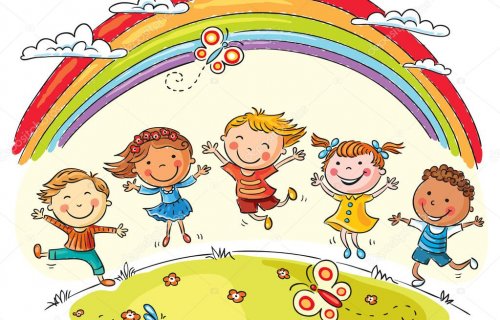 